パソコン小話（０６７）2019/7/29言語バーを表示するWindows１０では、日本語入力の表示方法が、言語バーから言語アイコン（IMEアイコン、ATOKアイコン）に変わりました。しかし、従来通りの言語バーを表示させることも出来ます。IMEアイコン　　　　　IME言語バー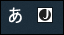 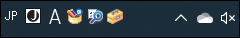 ATOKアイコン　　　　　ATOK言語バー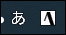 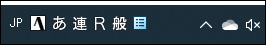 表示の変更方法1．スタート　→　設定　→　デバイス　→　入力　→　画面の下の方、　　「キーボードの詳細設定」をクリック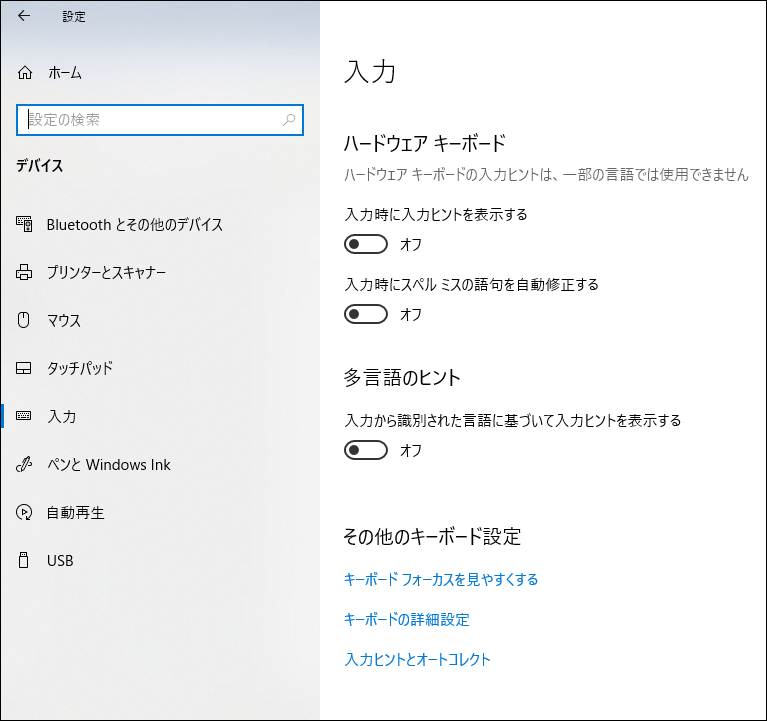 2．「使用可能な場合にデスクトップ言語バーを使用する」にチェックを入れる　　→　言語バーのオプション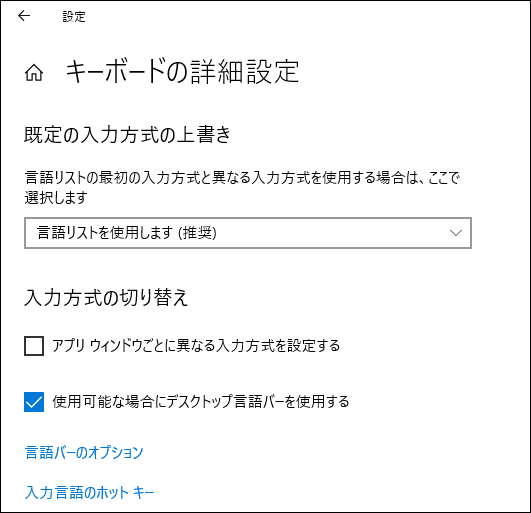 3．「タスクバーに固定する」を選択　→言語バーアイコンをタスクバーで表示するにチェック　→　ＯＫ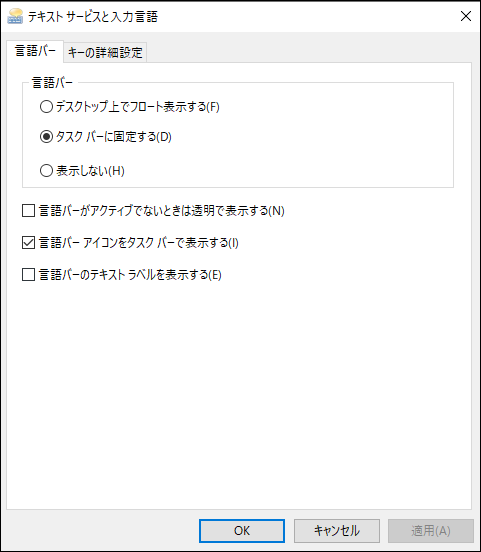 4.第２項の画面に戻るので、閉じて完了　　タスクバーに言語バーが表示されていればＯＫ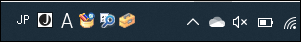 　　ＡＴＯＫ使用の方も、同様な操作で表示可能。元の言語アイコンに戻すには、第２項で入れたチェックを外せばよい。	以上